             КАРАР                                                                           РЕШЕНИЕ01 июнь 2021 й.                            № 109                              01 июня 2021 г.Об утверждении Программы комплексного развития систем коммунальной инфраструктуры сельского поселения Ермолкинский сельсовет муниципального района Белебеевский район Республики Башкортостан на 2021-2030 годы          В соответствии с Бюджетным кодексом Российской Федерации, Жилищным Кодексом Российской Федерации, Федеральным Законом от 06.10.2003 № 131 – ФЗ «Об общих принципах организации местного самоуправления в Российской Федерации», приказом Министерства регионального развития РФ от 06.05.2011 № 204 «О разработке программ комплексного развития систем коммунальной инфраструктуры муниципальных образований», постановлением Правительства РФ от 14.06.2013 № 502 «Об утверждении требований к программам комплексного развития систем коммунальной инфраструктуры поселений, городских округов», Уставом сельского поселения Ермолкинский сельсовет муниципального района Белебеевский район Республики Башкортостан, с целью обеспечения населения качественными жилищно-коммунальными услугами,  предупреждения ситуаций, связанных с нарушением функционирования объектов жилищно-коммунального комплекса, повышения эксплуатационной надежности  объектов жизнеобеспечения, Совет сельского поселения Ермолкинский  сельсовет муниципального района Белебеевский район Республики БашкортостанРЕШИЛ:1. Утвердить Программу комплексного развития систем коммунальной инфраструктуры  сельского поселения  Ермолкинский сельсовет муниципального района Белебеевский район Республики Башкортостан на 2021-2030 годы, согласно приложению к настоящему решению.2. Обнародовать настоящее решение на Информационном стенде в администрации сельского поселения Ермолкинский  сельсовет  по адресу: РБ Белебеевский район, с.Ермолкино. ул.Ленина д.29А и разместить на официальном сайте Администрации сельского поселения Ермолкинский сельсовет муниципального района Белебеевский район Республики Башкортостан.Глава сельского поселения:                                                          К.В.АкимовПриложение                            к решению Совета сельского поселения  Ермолкинский  сельсовет муниципального района Белебеевский район Республики Башкортостан от  № 109 от 01.06.2021 г.Программакомплексного развития систем коммунальной инфраструктуры поселения Ермолкинский  сельсовет муниципального района Белебеевский район Республики Башкортостан на 2021-2030 годыПАСПОРТ ПРОГРАММЫ1. Содержание проблемы и обоснование необходимости ее решения программными методамиНастоящая Программа разработана в соответствии с Федеральными законами от 06 октября 2003 г. № 131 – ФЗ «Об общих принципах организации местного самоуправления в Российской Федерации», от 30 декабря 2004 г. № 210 – ФЗ «Об основах регулирования тарифов организаций коммунального комплекса», от 23 ноября 2009 г. № 261 – ФЗ «Об энергосбережении и о повышении энергетической эффективности и о внесении изменений в отдельные законодательные акты Российской Федерации». Программа Комплексного развития систем коммунальной инфраструктуры сельского поселения Ермолкинский  сельсовет муниципального района Белебеевский  район Республики Башкортостан на 2021-2030 годы (далее - Программа), предусматривает внедрение механизмов проведения реконструкции, модернизации и комплексного обновления объектов коммунального назначения.Программа предусматривает как решение задач ликвидации сверхнормативного износа основных фондов, внедрение ресурсосберегающих технологий, так и разработку и широкое внедрение мер по стимулированию эффективного и рационального хозяйствования жилищно-коммунальных предприятий, максимального использования ими всех доступных ресурсов, включая собственные, для решения задач надежного и устойчивого обслуживания потребителей. Капитальный ремонт существующей системы электроснабжения, водоснабжения, отвечает интересам жителей сельского поселения Ермолкинский  сельсовет муниципального района Белебеевского  район Республики Башкортостан и позволит сформировать рыночный механизм функционирования жилищно-коммунальной инфраструктуры и условий для привлечения инвестиций. Капитальный ремонт существующей системы электроснабжения, водоснабжения - это проведение работ по замене их на более долговечные и экономичные, в целях улучшения эксплуатационных показателей объектов ЖКХ.  В связи с тем,  что сельское поселение Ермолкинский  сельсовет муниципального района Белебеевский  район Республики Башкортостан  из-за ограниченных возможностей местного бюджета не имеет возможности самостоятельно решить проблему реконструкции,  модернизации и капитального ремонта объектов жилищно-коммунального хозяйства в целях улучшения качества предоставления коммунальных услуг, финансирование мероприятий Программы необходимо осуществлять за счет средств, республиканского, районного и местного бюджета, средств, полученных за счет регулируемых надбавок к ценам (тарифам) для потребителей и внебюджетных источников. Население и организации  сельского поселения Ермолкинский сельсовет муниципального района Белебеевский район Республики Башкортостан обеспечены следующими коммунальными услугами: водоснабжением, газоснабжением, электроснабжением. Теплоснабжение, и водоотведение на территории сельского поселения отсутствуют. Муниципальные учреждения используют в своей производственной деятельности оборудование, находящееся в собственности  на праве хозяйственного ведения. Предприятия формы собственности ООО, АО и ПО используют в производственной деятельности собственное оборудование или муниципальное имущество на основе долгосрочных договоров аренды. Табл. Структура производства и сбыта коммунальных ресурсов. 2. Цели и задачи ПрограммыОсновной целью Программы является: снижение уровня общего износа основных фондов, улучшение качества предоставляемых жилищно-коммунальных услуг.Реализация данной цели предполагает решение следующих задач:- снижение потерь при эксплуатации систем энергоснабжения, водоснабжения  и введения системы газоснабжения населения.3. Сроки и этапы реализации ПрограммыПрограмма реализуется в течение 2021-2030 годов.4. Оценка состояния инженерной инфраструктуры4.1. Водоснабжение   сельского поселения.Источником водоснабжения населенных пунктов сельского поселения Ермолкинский  сельсовет муниципального района Белебеевский  район Республики Башкортостан являются подземные воды из  скважины: с.Аделькино – 1 скважина и водопроводная сеть длиной-850 метров и индивидуальные колодцы и скважины, д.Баймурзино – 2 скважины и водопроводная сеть длиной 7200 метров; с.Ермолкино – из родников по водоводам построенным населением , и индивидуальные колодцы и индивидуальные скважины, в с.Малоалександровка источником водоснабжения принимаются подземные воды скважин.               Качество холодной воды, подаваемой потребителю, соответствует требованиям ГОСТ Р 51232-98 «Вода питьевая. Общие требования к организации и методам контроля качества» и СанПиН 2.1.4.1074-01 «Питьевая вода. Гигиенические требования к качеству воды централизованных систем питьевого водоснабжения. Контроль качества»Село Ермолкино обеспечивается водой из 18 водоводов от 18 родников общей протяженностью водоводов 8875 метров .  Из родника «Центральная», находящегося на северной стороне с. Ермолкино,  питается МБОУ СОШ с. Ермолкино, детский сад с. Ермолкино и ул. Молодежная и часть жителей ул. Ленина с. Ермолкино. Протяженность водоводов к этим объектам 1000 метров.
  Анализируя существующее состояние систем водоснабжения в населенных пунктах сельского поселения, выявлено:-  в связи со старением водопроводных сетей из-за коррозии металла и отложений в трубопроводах, качество воды ежегодно ухудшается.- растет процент утечек особенно в сетях из стальных трубопроводов. Их срок службы составляет 15 лет, тогда как срок службы чугунных трубопроводов – 35- 40 лет, полиэтиленовых более 50 лет.- износ водопроводных сетей составляет 65 %, вследствие чего число ежегодных порывов увеличивается, а потери в сетях достигают 25- 35% от объема воды поданной в сеть.- текущий ремонт не решает проблемы сверхнормативных потерь на некоторых участках и стабильной подачи воды потребителю, поэтому необходимо выполнить ряд мероприятий на водопроводных сетях, представленных в данной Программе.Для обеспечения населенного пункта централизованной системой водоснабжения надлежащего качества необходимо при подготовке, транспортировании и хранении воды, используемой на хозяйственно-питьевые нужды, применять реагенты, внутренние антикоррозионные покрытия, а также фильтрующие материалы, соответствующие требованиям Федеральной службы по надзору в сфере защиты прав потребителей и благополучия человека.Проблемы водоснабжения сельского  поселения:.Необходимо строительство централизованного водопровода  в с. Ермолкино.Требуется замена сетей водоснабжения в с. Аделькино.  Требуется ремонт сетей водоснабжения в д.Баймурзино 4.2. Канализация Централизованная система канализации отсутствует. Сточные воды отводятся в выгребные ямы и септики.4.3. Теплоснабжение Большая часть жилой застройки имеет индивидуальное отопление от отопительных котлов, работающих в основном на газовом топливе. 4.4. ЭлектроснабжениеСистема электроснабжения сельского поселения Ермолкинский  сельсовет муниципального района Белебеевский район Республики Башкортостан централизованная. Основными источниками электроснабжения являются распределительные подстанции (КТП):Система электроснабжения сельского поселения сохраняется от существующих централизованных объектов:Основным централизованным источником электроснабжения сельского поселения Ермолкинский сельсовет является подстанция 35/10кВт с. Ермолкино распределительные подстанции (КТП),   в количестве 21 штук, в том числе в с.Аделькино – 3 штук и в д.Баймурзино – 4 шт., д. Новая Деревня – 1,д. Верхнеермолги – 1, д. Савкино – 1, с. Ермолкино – 4, с. Малоалександровка – 3, д. Михайловская – 1. 4.5. ГазоснабжениеГазоснабжение потребителей района проектирования осуществляется на базе природного газа. В поселение д.Новая деревня природный газ поступает от ГРС Белебей-сельхозпотребители по территории района по межпоселковым до газораспределительного пункта и далее по газопроводам среднего давления и низкого давления непосредственно потребителям. В поселение с.Ермолкино, с.Малоалександровка, с.Аделькино, д.Баймурзино, д.Савкино природный газ поступает от ГРС Елань-Чишмы по территории района по межпоселковым до газораспределительного пункта и далее по газопроводам среднего давления и низкого давления непосредственно потребителям Газоснабжение потребителей района проектирования осуществляется на базе природного газа. Подача газа в населенные пункты осуществляется по существующим газопроводам высокого давления 6-12 кгс/см2 (0,6-1,2 МПа) с последующим понижением давления в ГРП с двумя выходами - среднего и низкого давлений.Основными потребителями газа являются:-	котельные общественных и административно-бытовых зданий, предприятий бытового обслуживания населения, подключение которых предусмотрено к газопроводу среднего давления Р < 0,3 МПа-	жилые дома, отопление которых предусмотрено от газовых котлов, установленных в каждом доме. Газоснабжение жилых домов осуществляется сетевым газом низкого давления Р < 0,003 МПа. Не газифицированы: с. Елизаветино, д. Михайловская, д. Верхнеермолги, в которых постоянно проживающего населения нет.4.6. Сбор и вывоз твердых коммунальных отходов           На территории  сельского поселения Ермолкинский сельсовет  организован сбор ТКО в контейнеры на контейнерных площадках в каждом населенном пункте.Предоставление физическим и юридическим лицам услуг по сбору и вывозу твердых коммунальных  отходов осуществляется региональным оператором ООО «Экологи-Т» .5. Перечень основных мероприятий ПрограммыОсновные мероприятия Программы направлены на достижение целей Программы - снижение уровня общего износа основных фондов, улучшение качества предоставляемых жилищно-коммунальных услуг.Организационные мероприятия предусматривают:- формирование перечня объектов, подлежащих реконструкции, модернизации, капитальному ремонту (Приложение № 1);- определение ежегодного объема средств, выделяемых из местного бюджета на реализацию мероприятий Программы на осуществление долевого финансирования строительства, реконструкции, модернизации и капитального ремонта объектов коммунальной инфраструктуры в целях обеспечения качества предоставляемых жилищно-коммунальных услуг;Капитальный ремонт объектов коммунальной инфраструктуры, включенных в Программу, должен быть завершен в пределах срока действия Программы. В результате реализации программных мероприятий будет достигнут положительный социально-экономический эффект, выражающийся в улучшении качества предоставляемых коммунальных услуг по электро-, водоснабжению и  газоснабжению. Позитивным итогом реализации программы станет снижение социальной напряженности вследствие реального улучшения условий проживания населения в связи с повышением качества предоставляемых коммунальных услуг. Развитие коммунальной инфраструктуры позволит обеспечить потребности в дополнительном предоставлении услуг по электро, водоснабжению , газоснабжению, а также позволит обеспечить качественное бесперебойное предоставление коммунальных услуг потребителям.6. Механизм реализации ПрограммыАдминистрация сельского поселения сельского поселения Ермолкинский  сельсовет муниципального района Белебеевский район Республики Башкортостан  в рамках настоящей Программы:- осуществляет общее руководство, координацию и контроль за реализацией Программы;- формирует перечень объектов, подлежащих включению в Программу (Приложение № 1);- осуществляет обеспечение разработки проектно-сметной документации на строительство, реконструкцию, модернизацию и капитальный ремонт объектов коммунальной инфраструктуры;- заключает с исполнителями необходимые контракты на выполнение проектно-сметных работ на строительство, реконструкцию, модернизацию и капитальный ремонт объектов коммунальной инфраструктуры соответствие с Федеральным законом "О контрактной системе в сфере закупок товаров, работ, услуг для обеспечения государственных и муниципальных нужд" от 05.04.2013 N 44-ФЗ;- предоставляет отчеты об объемах реализации Программы и расходовании средств в вышестоящие органы.7. Ресурсное обеспечение ПрограммыФинансирование мероприятий Программы осуществляется за счет средств сельского поселения с привлечение средств республиканского бюджета, районного бюджета, других источников финансирования. Общий объем финансирования Программы составляет   8 724 тыс.руб.  Финансирование Программы предусматривает финансирование из республиканского и районного бюджетов в виде дотаций местному бюджету на условиях софинансирования.Объемы финансирования Программы на 2021-2030 годы носят прогнозный характер и подлежат ежегодному уточнению в установленном порядке после принятия бюджетов на очередной финансовый год.8. Управление реализацией Программы и контроль за ходом ее исполненияЗаказчик осуществляет контроль за ходом реализации Программы, обеспечивает согласование действий по подготовке и реализации программных мероприятий, целевому и эффективному использованию бюджетных средств, разрабатывает и представляет в установленном порядке бюджетную заявку на ассигнование из местного бюджета и бюджетов других уровней для финансирования, а также подготавливает информацию о ходе реализации Программы за отчетный  год.Контроль за Программой включает периодическую отчетность о реализации программных мероприятий и рациональном использовании исполнителями выделяемых им финансовых средств, качестве реализуемых программных мероприятий, сроках исполнения муниципальных контрактов.Исполнители программных мероприятий в установленном порядке отчитываются перед заказчиком о целевом использовании выделенных им финансовых средств.Корректировка Программы, в том числе включение в нее новых мероприятий, а также продление срока ее реализации осуществляется в установленном порядке по предложению заказчика, разработчиков Программы.9. Оценка эффективности реализации ПрограммыУспешная реализация Программы позволит:- обеспечить жителей поселения бесперебойным, безопасным предоставлением коммунальных услуг (электроснабжения, водоснабжения, газоснабжения);- поэтапно восстановить ветхие водопроводные сети и другие объекты жилищно-коммунального хозяйства поселения;- сократить ежегодные потери воды в системе водоснабжения. ПРИЛОЖЕНИЕ №1                                                                                                             к Программе комплексного развития систем коммунальной инфраструктуры сельского поселения сельского поселения Ермолкинский  сельсовет муниципального района Белебеевский район Республики Башкортостан  на 2021-2030 годыПеречень объектов, включенных в Программу комплексного развития систем коммунальной инфраструктуры сельского поселения Ермолкинский  сельсовет на 2021 – 2030 годы                              Глава   сельского поселения                                      К.В.Акимов                БАШКОРТОСТАН  РЕСПУБЛИКАСЫ БЭЛЭБЭЙ РАЙОНЫ МУНИЦИПАЛЬ РАЙОНЫНЫ  ЕРМОЛКИН АУЫЛ СОВЕТЫ АУЫЛ БИЛЭМЭНЕСОВЕТЫ 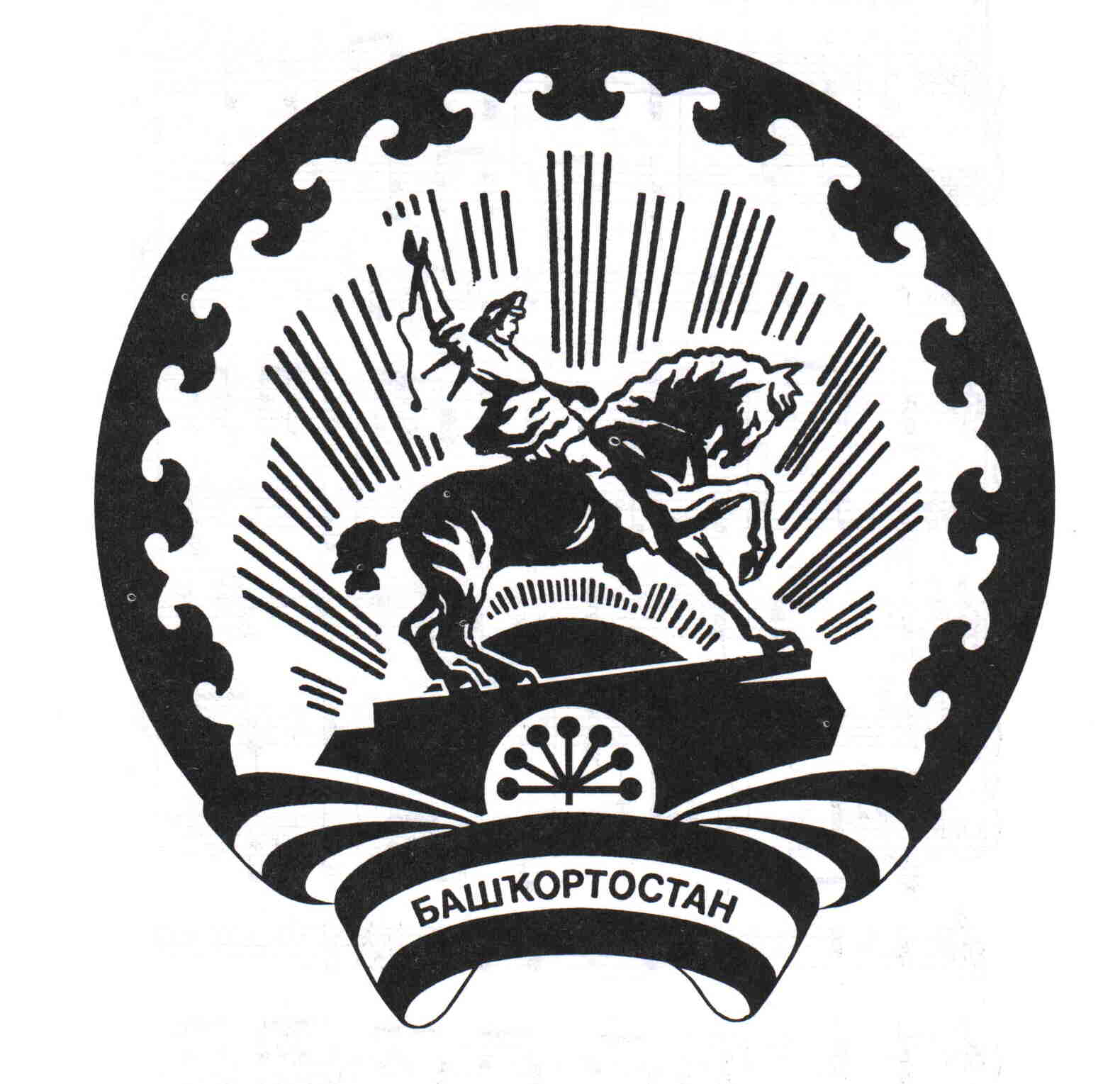 СОВЕТ  СЕЛЬСКОГО ПОСЕЛЕНИЯ ЕРМОЛКИНСКИЙ СЕЛЬСОВЕТ МУНИЦИПАЛЬНОГО РАЙОНА БЕЛЕБЕЕВСКИЙ РАЙОН РЕСПУБЛИКИ БАШКОРТОСТАННаименование ПрограммыПрограмма комплексного развития систем коммунальной инфраструктуры сельского поселения Ермолкинский  сельсовет муниципального района Белебеевский район Республики Башкортостан на 2021-2030 годы»Основание принятия решения о разработке программыФедеральный закон от 06 октября 2003 г. № 131 – ФЗ «Об общих принципах организации местного самоуправления в Российской Федерации»;Федеральный закон от 30 декабря 2004 г. № 210 – ФЗ «Об основах регулирования тарифов организаций коммунального комплекса»;приказ Министерства регионального развития РФ от 06.05.2011 № 204 «О разработке программ комплексного развития систем коммунальной инфраструктуры муниципальных образований»;Постановление Правительства РФ от 14.06.2013 № 502 ««Об утверждении требований к программам комплексного развития систем коммунальной инфраструктуры поселений, городских округов»Федеральный закон от 23 ноября 2009 г. № 261 – ФЗ «Об энергосбережении и о повышении энергетической эффективности и о внесении изменений в отдельные законодательные акты Российской Федерации»ЗаказчикАдминистрация сельского поселения Ермолкинский  сельсовет муниципального района Белебеевский район Республики БашкортостанОсновные разработчики ПрограммыАдминистрация сельского поселения Ермолкинский  сельсовет муниципального района Белебеевский район Республики БашкортостанИсполнители ПрограммыАдминистрация сельского поселения Ермолкинский  сельсовет муниципального района Белебеевский район Республики БашкортостанЦели и задачи ПрограммыОбеспечение населения качественными жилищно-коммунальными услугами,  предупреждение ситуаций, связанных с нарушением функционирования объектов жилищно-коммунального комплекса, повышение эксплуатационной  надежности  объектов жизнеобеспечения.- Повышение качества и условий проживания граждан;- Обеспечение устойчивого функционирования объектов коммунальной инфраструктуры;- совершенствование системы учета потребляемых ресурсов;- экономическое стимулирование развития системы теплоснабжения, водоснабжения, водоотведения и внедрения энергосберегающих технологий;- обеспечение устойчивого функционирования уличного освещения;- обеспечение устойчивого функционирования внутрипоселковых дорог.Восстановление и техническое перевооружение основных фондов коммунального комплекса сельского поселения Ермолкинский  сельсовет муниципального района Белебеевский район Республики БашкортостанСроки и этапы реализации ПрограммыСрок реализации Программы 2021-2030 годыОбъемы и источники финансированияОбщий объем необходимых финансовых средств для реализации Программы составляет  8564 тыс.руб., в том числе из бюджета РБ – 3530,0 тыс.руб., местного бюджета – 866,0 тыс.руб., другие источники –  4168,0 тыс.руб.Объем финансирования подлежит ежегодной корректировке в соответствии с уточнением бюджетных проектировок и изменений в законодательстве.Ресурс, услуга Организация - поставщики ресурса Система расчетов с населением за ресурсЭлектроснабжение ПО «Белебеевские электрические сети», ООО «БРЭС», ООО «Башэнерго»Прямые договоры Холодное водоснабжение ТОС СП Ермолкинский сельсовет МР Белебеевский район РБГазоснабжение ПАО «Межрегионгаз г.Уфа», ПАО « Газпром газораспредление Уфа»Прямые договоры Водоотведениеотсутствуетотсутствует Сбор и утилизация ТКОООО «Экология- Т» РО ТКО БашкортостанПрямые договоры Теплоснабжениеотсутствуетотсутствует№п/пНаименование мероприятий                      Объем финансирования, тыс.руб.                      Объем финансирования, тыс.руб.                      Объем финансирования, тыс.руб.                      Объем финансирования, тыс.руб.                      Объем финансирования, тыс.руб.                      Объем финансирования, тыс.руб.                      Объем финансирования, тыс.руб.                      Объем финансирования, тыс.руб.                      Объем финансирования, тыс.руб.                      Объем финансирования, тыс.руб.ВсегоИсточник финансирования№п/пНаименование мероприятий2021202220232024202520262027202820292030ВсегоИсточник финансированияВодоснабжениеВодоснабжениеВодоснабжениеВодоснабжениеВодоснабжениеВодоснабжениеВодоснабжениеВодоснабжениеВодоснабжениеВодоснабжениеВодоснабжениеВодоснабжениеВодоснабжениеВодоснабжение1Ремонт колонок в Аделькино.5555Бюджет СП2Ремонт водовода в с.Ермолкино 1000 м  25252525100Собственные средства населения3Текущий ремонт и обслуживание водопровода в д Баймурзино  15151515151515151515150Собственные средства населения  4Текущее обслуживание автоматики на скважи-нах в д. Баймурзино25252525252525252525250 Собственные средства на селения5Установка счетчика воды на скважине в с. Аделькино 1515Бюджет СП6Замена погружных насосов в скважинах            на энергоэкономичные в д. Баймурзино              150150Бюджет СП7Проведение лабораторного анализа питьевой воды 888888888880Бюджет СПЭлектроснабжениеЭлектроснабжениеЭлектроснабжениеЭлектроснабжениеЭлектроснабжениеЭлектроснабжениеЭлектроснабжениеЭлектроснабжениеЭлектроснабжениеЭлектроснабжениеЭлектроснабжениеЭлектроснабжениеЭлектроснабжениеЭлектроснабжениеЭлектроснабжениеЭлектроснабжениеЭлектроснабжениеЭлектроснабжениеЭлектроснабжениеЭлектроснабжениеЭлектроснабжениеЭлектроснабжениеЭлектроснабжениеЭлектроснабжениеЭлектроснабжениеЭлектроснабжениеЭлектроснабжениеЭлектроснабжение1Замена ламп освещения на энергосберегающие    5050 50 50200Бюджет  СП2Замена приборов учета, с вышедшим сроком эксплуатации    12 12 1236Бюджет СП   3Проведение профилактических работ в      электроустановках: - ремонт осветительной      арматуры, розеток, выключателей          555555555550Бюджет  СП ГазоснабжениеГазоснабжениеГазоснабжениеГазоснабжениеГазоснабжениеГазоснабжениеГазоснабжениеГазоснабжениеГазоснабжениеГазоснабжениеГазоснабжениеГазоснабжениеГазоснабжениеГазоснабжение1Замена устаревшего газового котла в здании детского сада в с.Ермолкино   100100Бюджет  СПДорожное хозяйствоДорожное хозяйствоДорожное хозяйствоДорожное хозяйствоДорожное хозяйствоДорожное хозяйствоДорожное хозяйствоДорожное хозяйствоДорожное хозяйствоДорожное хозяйствоДорожное хозяйствоДорожное хозяйствоДорожное хозяйствоДорожное хозяйство1Капитальный ремонт автомобильных дорог      местного значения в сельской местности      не отвечающих нормативным требованиям 03503503503503503503503503503150Бюджет БР4осуществление дорожной деятельности в отношении автомобильных дорог местного значения в границах населенных пунктов поселения и обеспечения безопасности дорожного движения на них, включая  создание и обеспечение функционирования парковок (парковочных мест), осуществления муниципального контроля за сохранностью автомобильных дорог местного значения в границах населенных пунктов поселения, а также осуществления иных полномочий в области использования автомобильных дорог   и   осуществления   дорожной деятельности в соответствии с законодательством Российской Федерации  498 3703503503503503503503503503668Бюджет МРСбор и вывоз ТКОСбор и вывоз ТКОСбор и вывоз ТКОСбор и вывоз ТКОСбор и вывоз ТКОСбор и вывоз ТКОСбор и вывоз ТКОСбор и вывоз ТКОСбор и вывоз ТКОСбор и вывоз ТКОСбор и вывоз ТКОСбор и вывоз ТКОСбор и вывоз ТКОСбор и вывоз ТКО1Приобретение евроконтейнеров для сбора ТКО322322Бюджет БР 2Строительство и обустройство контейнерных площадок , ремонт КП 58202020202020202020238 Бюджет РБ, бюджет СП         ВСЕГО8564